Katecheza                                           22. 06         i    25.06  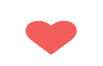 Temat; Podsumowanie wiadomości i umiejętności. Witam wszystkich uczniów kl. I. Niech będzie pochwalony Jezus Chrystus. Przez cały rok spotykaliśmy się z Panem Jezusem na katechezie. Poznawaliśmy życie Pana Jezusa, modlitwy oraz symbole religijne. Symbole religijne. Znajdź pary.https://wordwall.net/pl/resource/2230091/religia/znajd%c5%ba-takie-same-symbole	Zapraszam do utrwalania poznanych modlitw, podczas codziennej modlitwy. 
Poznane modlitwy to;Ojcze naszZdrowaś MaryjoGłówne prawdy wiarySiedem sakramentów świętychAkty wiary, nadziei, miłości i żaluKatecheza                                           Temat; Z Jezusem na wakacje. 	Gdy się z kimś przyjaźnimy, lubimy spędzać z nim czas. Rozpoczynacie czas wakacji. Będziecie spotykać się z rodziną, przyjaciółmi i może poznacie nowe koleżanki i kolegów. Ale podczas wakacji także Pan Jezus bardzo chce spotkać się z wami. Gdzie podczas wakacji możemy spotkać Pana Jezusa? Co przypomina mi o miłości Pana Jezusa? Otwórz link   
https://biteable.com/watch/embed/wakacje-oglna-2621069?fbclid=IwAR02UncolpBnPFNWCPQDGkLyM4j-CbMD3X4aNZjMTvp4PproYQXInnaNy98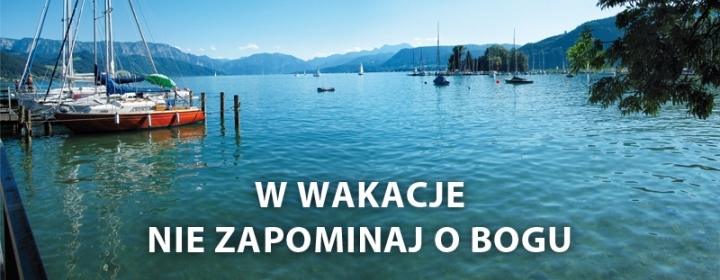 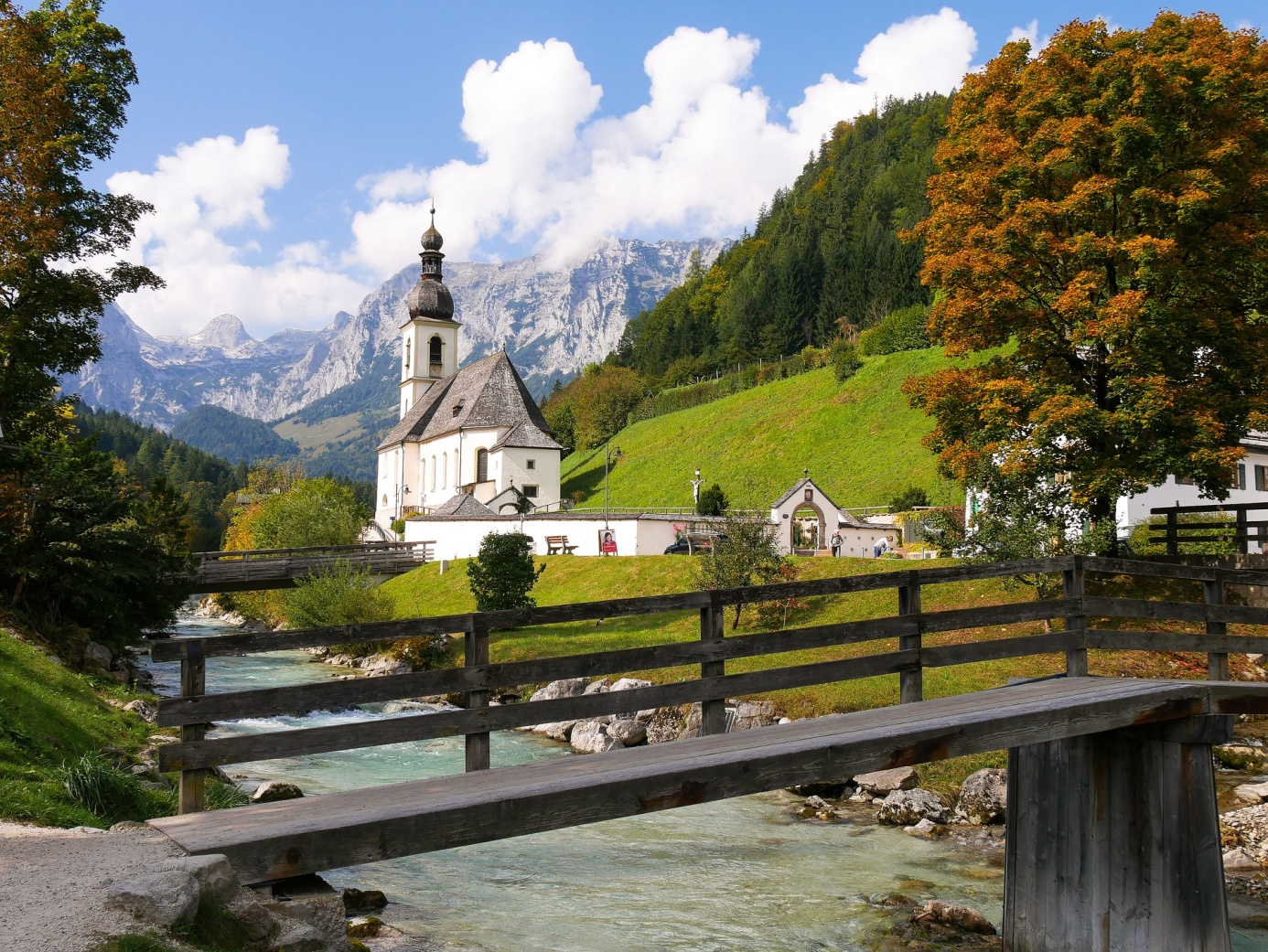 Życzę wam kochane dzieci wspaniałych wakacji, serdecznych spotkań w gronie rodzinnym, pięknych przeżyć i bezpiecznego powrotu do szkoły. Nie zapomnijcie o rozmowie z Panem Jezusem podczas modlitwy i uczestniczeniu we Mszy świętej niedzielnej. 